_3rd Grade Team Working AgendaDate:  Month, Day, YearTime/Location:  2:00/Conference RoomMaterials to bring to meeting: Math Chapter 3 Pre-Assessment DataCDT Members: (during the meeting, check off those present) Mary	x	Susan	XJohn 	X	Lauren	X		Goals/Outcomes: Analyze Chapter 3 Pre-Assessment Data and Organize	flexible GroupsTopic for DiscussionMinutesOpening: Review norms and agenda items, recap last meeting actions  (3 minutes)All actions completedAdditions/Corrections: (3 minutes)Outcomes for Today's Meeting: (2 minutes)Decide strategies for teaching chapter 3Celebrations  (3 minutes)90% of 3rd graders proficient on Math Chapter 2Action Item 1: (Should include a review of current, relevant data -  10 - 15 minutes)Misconceptions found: Believing fractions’ numerators and denominators can be treated as separate whole numbers.  Failing to find common denominator.Action Item 2: (Should include discussion of instructional teaching/learning practice - 10 - 15 minutes)Lauren—work with those already at proficient level to begin mixed number addition/subtraction.  Susan—Work with group failing to find common denominator and connect to unit on multiples.  John and Mary—Work with small intervention groups.Action Item 3: (Should include discussion for creating/analyzing/revising common formative assessment - 10 - 15 minutes)  Questions 3 and 7 on Pre-Assessment were confusing.  Need to replace those for the Post-Assessment.Recap and Next Steps:  (10 minutes)What did we learn from our meeting today?What action do we need to take? Who/what/when/how?When are we meeting next? What additional topics need to be included on our next agenda?30% of students at Proficient on Pre-Assessment.  50% are on target to meet proficient level.  20% will need intervention to get there.Flexible groups decided for Math instruction.Lauren will find replacement questions for 3 and 7..Next Meeting—Next MM/DDMeeting Process Reflection.  How did our collaborative data team meeting go?  What do I need to do differently to have a more efficient and effective team?All need to have Assessments graded before meeting to allow more time for discussion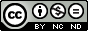 